パソコン小話（０６３）2019/6/15写真用紙と印刷範囲に付いてカメラの撮影画像の縦横比（正式にはアスペクト比と言う）は、一般的には、３：２　４：３　１６：９　１：１　が有り、撮影時に切り替えが出来ます。一方、印刷用紙はと言いますと、一般的には　Ｌ版、２Ｌ版、Ａ４版が有ります。縦横比は、約４：2.8となっていますとなっておりますので、写真と用紙が微妙に違います。下図で分かるように、対策としては印刷を前提にした場合は、撮影する時に、上下左右を少し余裕を持たせます。そうすれば、印刷で縁が切れても大丈夫です。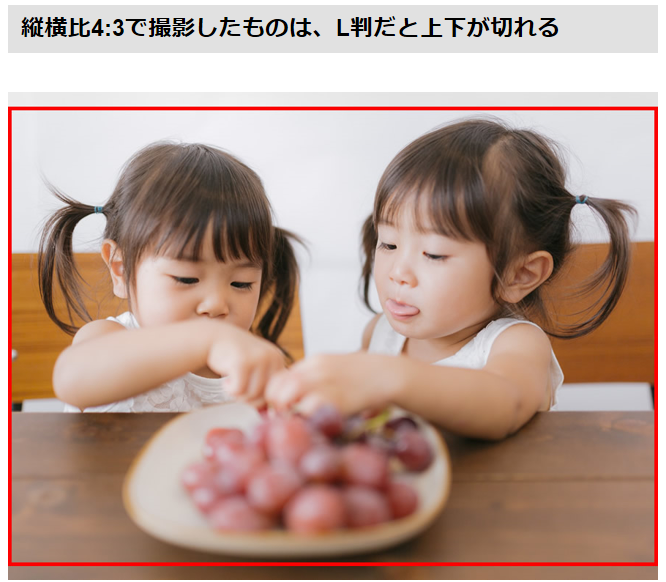 カメラの撮影設定で、縦横比が選べますので、撮影前に確認しましょう。コンパクトカメラには、4：3が多いという事です。win10標準ソフトの「フォト」アプリで縦横比が確認できます。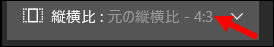 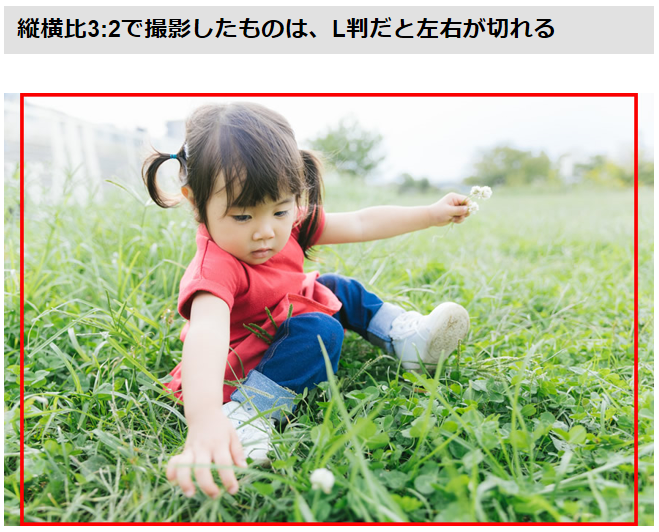 印刷用紙のサイズは以下の通りで、推奨される画像サイズ（画素数）を参考に撮影しましょう。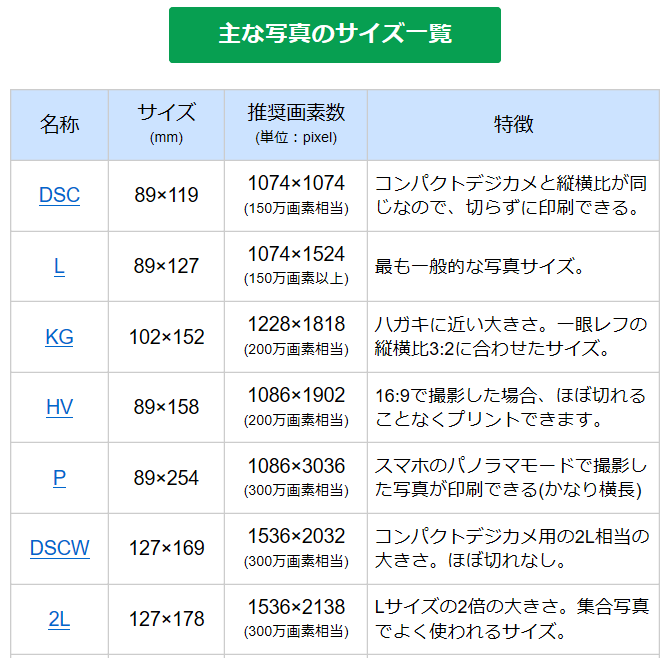 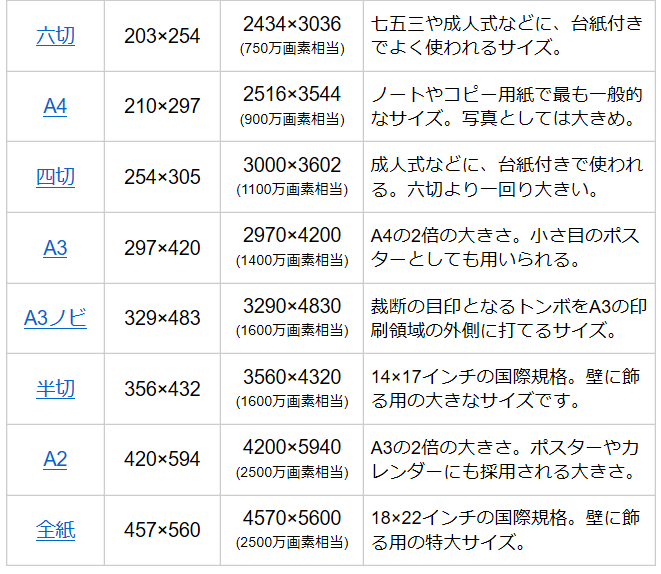 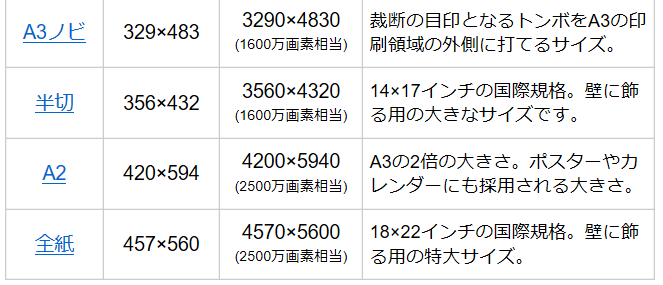 以上